Graph and connect the points (-2, -2), (0, 5), and (4, 1),  then translate the points along the vector <-3, 4>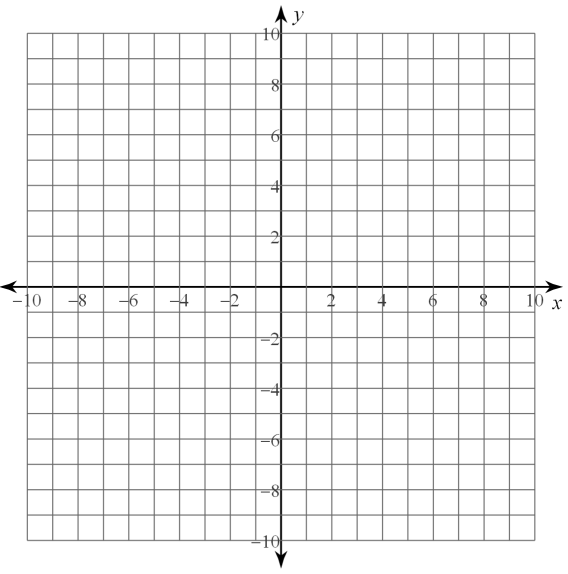 Graph and connect the points  Z(-4, -3), I(-2, -2), V(-2, -4), then translate the image (x+3, y+4)LESSON 2: PRACTICETranslation: 1 unit left and 2 units up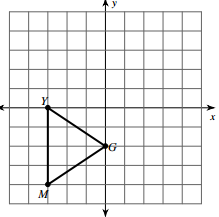 Translation <0, -3> 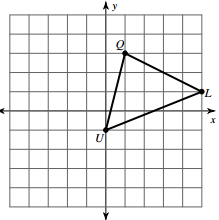  Translate (x+1, y)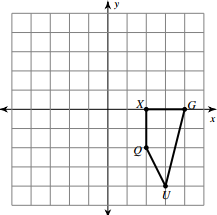 Write a rule to describe each transformation.  State the 3 different ways that it can be described 	__________________________________________________________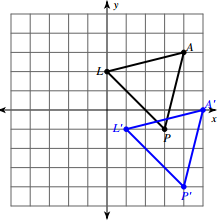  	__________________________________________________________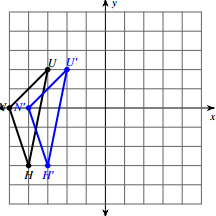  	__________________________________________________________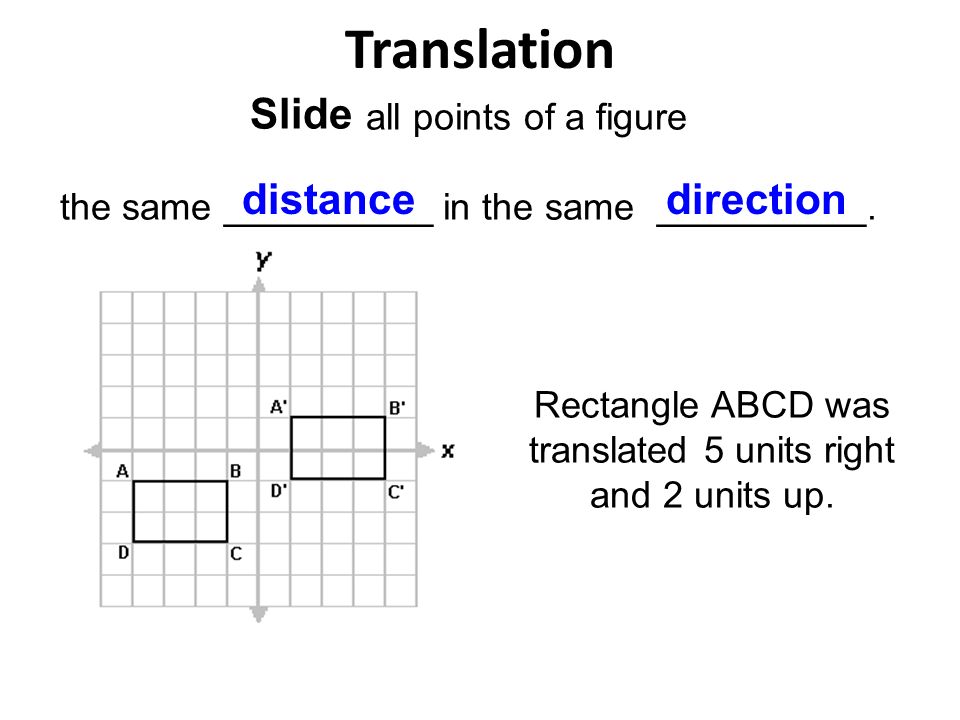 